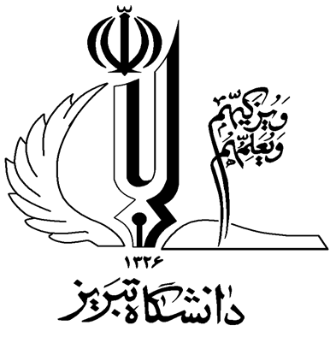 دانشکده کشاورزی و منابع طبیعی اهرنام گروهپیشنهاد طرح پژوهشی پایان نامه برای دریافت درجه کارشناسی ارشدرشته و گرایشعنوان فارسیعنوان پایاننامه نوشته شودعنوان انگلیسیThesis titleاستاد راهنمادکتر ...استادان مشاوردکتر ...پژوهشگرنام پژوهشگرماه و سال فهرست مطالب                                                                                       صفحهالف) چکیده .......................................................................................................................................................3ب) بیان مسئله ..................................................................................................................................................3ج) سوالات تحقیق..............................................................................................................................................4د) فرضیات تحقیق ............................................................................................................................................5ه) بررسی منابع ..................................................................................................................................................5و) مواد و روش‌ها ..............................................................................................................................................10ز) نتایج مورد انتظار..........................................................................................................................................15ح) برنامه زمان بندی شده انجام پایان نامه ................................................................................................15ی) منابع  ...........................................................................................................................................................16الف) چکیدهکاهش نرخ تجزیه اوره یکی از راهبردهای بهبود مصرف آن در دام های نشخوارکننده است و فراورده های متعدد آهسته رهش برای این منظور توسعه یافته‌اند. کلمات کلیدی: اوره آهسته رهش، اپتیژنب) بیان مسئلهپروتئین از مهم ترین عوامل محدود کننده مصرف خوراک برای نشخوارکنندگان است (ماپاتو و همکاران، 2010) و امروزه از منابع گیاهی مختلفی (کنجاله سویا و کنجاله کلزا)، منابع حیوانی (پودر گوشت) و فراورده های دریایی (پودر ماهی) و نیتروژن غیر پروتئینی برای تامین پروتئین مورد نیاز دام ها استفاده می شود (NRC، 2001). ج) سوالات تحقیق1)د) فرضیات تحقیق 1)  ه) بررسی منابعیکي از مهمترین دلایل این موضوع ميتواند مربوط به مشکلات تغذیه اوره در جیره، همچنین کارایي کمتر آن در مقایسه با منابع حاوی پروتئین حقیقي باشد (برودریکو همکاران، 2009) که به دلیل سریع تر بودن نرخ تجزیه در شکمبه در مقایسه با نرخ مصرف آمونیاک حاصل از آن توسط باکتریهای شکمبه است که باعث تجمع شکمبه ای و جذب آمونیاک، ایجاد مسمومیت و یا دفع آن به شکل اوره در ادرار می شود (گولومبسکی و همکاران، 2006؛ هیقستریت و همکاران، 2010). و) مواد و روش هاتجزیه آماریز) نتایج مورد انتظارح) برنامی زمانی انجام پایان نامهی) منابعطالبیان مسعودی، ع.، معینی، م م.، سوری، م.، منصوری، ه.، عبدلی سنجانی، م. 1395. بررسی اثر کاربرد ترکیبات نیتروژن غیر پروتئینی آهسته رهش ایزوبوتیرآلدئید منو اوره و اپتیژن بر فراسنجه های شکمبه ای و گوارش پذیری مواد مغذی در گوسفند. نشریه پژوهش در نشخوارکنندگان، دانشگاه علوم کشاورزی و منابع طبیعی گرگان، جلد چهارم، شماره دوم: 43-23.مزینانی، م.، ناصریان، ع.، ولی زاده، ر.، دانش مسگران، م. 1394. کنتیک تجزیه پذیری اوره و سایر منابع اوره کند رهش بر آزادسازی نیتروژن در شکمبه نشخوارکنندگان. سومین سمینار ملی مدیریت پرورش دام و طیور، دانشگاه شهید باهنر کرمان، صفحه 66.Broderick, G.A., Stevenson, M.J., and Patton, R.A. 2009. Effect of dietary protein concentration and degradability on response to rumen-protected methionine in lactating dairy cows. Journal of dairy science. 92(6): 2719-2728.ردیفمراحل انجام پژوهشمدت زمان لازم بر حسب ماهتاریخ شروع این مرحلهتاریخ اتمام این مرحله123